PRESSEMITTEILUNG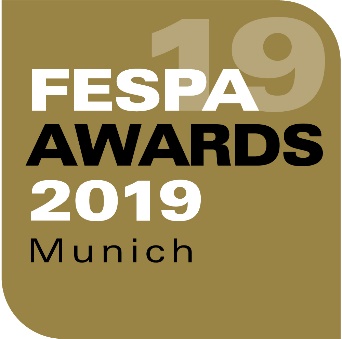 10. Oktober 2018EINSENDUNG VON BEITRÄGEN FÜR FESPA AWARDS 2019 AB SOFORT MÖGLICHEinsendeschluss ist der 25. Januar 2019Ab sofort können Beiträge für die FESPA Awards 2019 eingesandt werden. Der zum 28. Mal stattfindende Wettbewerb bietet Druckdienstleistern und Werbetechnikern eine exzellente Gelegenheit, ihr fachliches Können unter Beweis zu stellen. Die FESPA Awards wurden 1991 aus der Taufe gehoben und sind die ältesten Auszeichnungen in der Spezialdruckbranche. Im vergangenen Jahr gingen über 200 Einsendungen aus 30 Ländern ein, unter denen eine Vorauswahl getroffen wurde. Die Sieger der einzelnen Kategorien wurden beim FESPA Gala-Abend vor 300 Gästen bekanntgegeben. Quentin King, Geschäftsführer des britischen Unternehmens Harwood King Printmakers, dem bei den FESPA Awards 2018 der Gold Award in der Kategorie „Serigraphies and Fine Art“ sowie die Auszeichnung „Best in Show“ verliehen wurde, erklärt, wie sein Unternehmen von der erfolgreichen Teilnahme an den FESPA Awards profitiert hat: „Die Auszeichnung mit einem FESPA Award hat bei uns viel Positives bewirkt. Unsere Mitarbeiter empfinden mehr Stolz für ihre Arbeit und lassen bei der Lösung von Problemen mehr Sorgfalt und Mühe walten. Unsere Bestandskunden sind zufriedener, und unsere Neukunden fühlen sich bei uns besser aufgehoben. Als Team sind wir mehr denn je entschlossen, mithilfe moderner Techniken hervorragende Produkte für unsere Kunden zu erzeugen.“Mit den FESPA Awards werden außergewöhnliche Talente aus der weltweiten Spezialdruckbranche in 14 Kategorien ausgezeichnet. Die Print-Kategorien umfassen unter anderem:Display and Packaging on Paper and Board (Display- und Verpackungsdruck auf Papier und Karton)Display and Packaging on Plastic – Point of Purchase (Display- und Verpackungsdruck auf Kunststoff – Point of Purchase) Posters (Poster) Serigraphies and Fine Art (Serigrafien und Kunstdruck)Decals and Printed Labels (Aufkleber und gedruckte Etiketten) Creative Special Effects – Paper Board and Plastics (Kreative Spezialeffekte – Papier, Karton und Kunststoff) Special Effects on T-shirts, Garments and Other Textiles (Spezialeffekte auf T-Shirts, Kleidungsstücken und anderen Textilien)Printed Garments (Bedruckte Textilien) Roll-to-Roll Printed Textiles (Rollendruck für bedruckte Textilien) Glass, Ceramic, Metal and Wood Products (Glas-, Keramik-, Metall- und Holzprodukte) Direct Printing on Three Dimensional Products (Direktdruck auf dreidimensionale Produkte)Non-Printed Signage (Nicht gedruckte Beschilderung) Functional Printing – Fascias, Dials, Name plates (Funktionaler Druck – Armaturenbretter, Ziffernblätter, Namens-/Typenschilder)Die letzte Kategorie ist der „Young Star Award“, um den sich Nachwuchskräfte, Auszubildende und Studierende aus einem druckverwandten Fachbereich im Alter von 16 bis 25 Jahren bewerben können. Teilnehmer können Beiträge in einer beliebigen Print-Kategorie einreichen. Für den „Young Star Award“ gibt es in diesem Jahr erstmalig zwei Unterkategorien:„Vocational trainee in digital or screen printing“ (Auszubildender im Digital- oder Siebdruck) – richtet sich an Auszubildende oder Praktikanten, die seit mehr als 12 Monaten beschäftigt sind; die Teilnahme ist vom Arbeitgeber zu genehmigen„Design student for digital or screen printing“ (Design-Studierender im Digital- oder Siebdruck) – die Teilnahme ist von der Bildungseinrichtung zu genehmigenDie Beiträge für die 14 Kategorien nehmen automatisch an zwei weiteren Award-Verleihungen teil: Der Sieger des People’s Choice Award wird von der FESPA Online-Community unter allen Einsendungen ausgewählt. Die Stimmabgabe läuft vom 4. Februar bis zum 4. März 2019. Der Gewinner des Best in Show Award wird von den FESPA Awards-Richtern ausgewählt.Jede Print-Kategorie hat die vier Unterkategorien „Digital Printing“ (Digitaldruck), „Screen Printing“ (Siebdruck), „Mixed Techniques“ (Mischtechniken) und „Non-Printed“ (Nicht gedruckt), für die Beiträge eingesandt werden können. Weitere Informationen über alle in diesem Jahr angebotenen Kategorien finden Sie hier: www.fespaawards.com/categories Die Einsendung zum Frühbucher- oder FESPA-Mitgliedspreis sind noch bis zum 2. November 2018 möglich. Danach kostet die Teilnahme 50 € je Einsendung für Mitglieder, 100 € je Einsendung für Nicht-Mitglieder und 15 € für Auszubildende und Studenten. Alle für eine Auszeichnung nominierten Einsendungen werden bei der FESPA Global Print Expo 2019 ausgestellt, die vom 14. bis 17. Mai in München ausgerichtet wird. Die Gewinner werden beim Gala-Dinner bekanntgegeben, das am Mittwoch, den 15. Mai 2019 in München stattfindet. Tickets für das Gala-Dinner 2019 sind ebenfalls demnächst erhältlich.Weitere Informationen zu den FESPA Awards 2018 und den Teilnahmebedingungen finden Sie unter: www.fespaawards.com -ENDE-FESPADie FESPA ist eine 1962 gegründete Vereinigung von Handelsverbänden und organisiert Ausstellungen und Konferenzen für die Sieb- und Digitaldruckbranchen. Die beiden Ziele der FESPA sind die Förderung von Siebdruck und Digitalbildgebung sowie der Wissensaustausch über Sieb- und Digitaldruck unter ihren Mitgliedern auf der ganzen Welt zur Unterstützung der Expansion ihrer Geschäfte und zu ihrer Information über die neuesten Entwicklungen in ihren schnell wachsenden Branchen.FESPA Profit for Purpose 
Unsere Teilhaber kommen aus der Industrie. FESPA hat in den vergangenen sieben Jahren mehrere Millionen Euro in die weltweite Druckindustrie investiert und damit das Wachstum des Marktes unterstützt. Weitere Informationen finden Sie unter www.fespa.com. FESPA Print CensusDie FESPA-Umfrage zum Druckbereich ist ein internationales Forschungsprojekt zum besseren Verständnis der Community im Großformat-, Sieb- und Digitaldruck. Sie ist das größte Datenerfassungsprojekt ihrer Art. Nächste FESPA-Veranstaltungen:  FESPA Eurasia, 6-9 Dezember 2018, (IFM) Istanbul Expo Centre, Istanbul, TürkeiAsia Print Expo 2019, 21-23 Februar 2019, BITEC Exhibition Centre, Bangkok, ThailandFESPA Brasil, 20 – 23 März 2019, Expo Center Norte, Sao Paulo, BrasilienFESPA Global Print Expo, 14-17 Mai 2019, Messe München, Munich, GermanyEuropean Sign Expo, 14-17 Mai 2019, Messe München, Munich, GermanyIm Auftrag der FESPA von AD Communications herausgegebenWeitere Informationen:  Ellie Martin				Duncan MacOwanAD Communications  			FESPATel: + 44 (0) 1372 464470        		Tel: +44 (0) 1737 240788Email: emartin@adcomms.co.uk 		Email: duncan.macowan@fespa.comWebsite: www.adcomms.co.uk		Website: www.fespa.com